Lesson 9 Skills Homework PracticeSolve Multi-Step Equations with Fractions Solve each equation. 	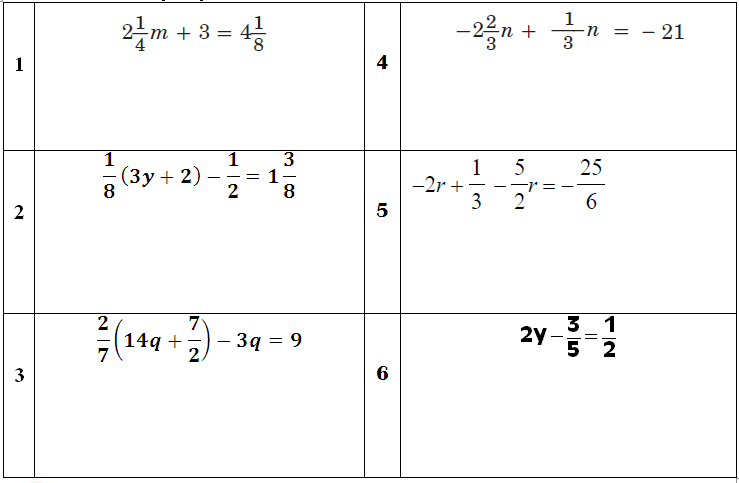 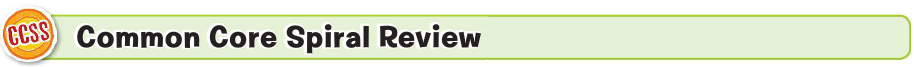 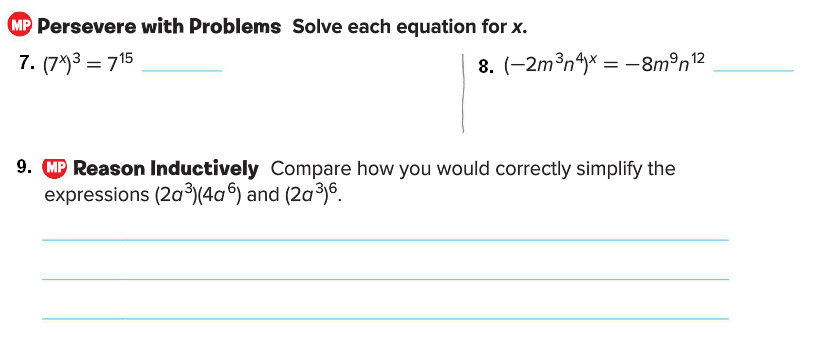 1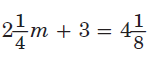 4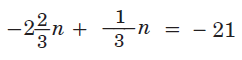 2536